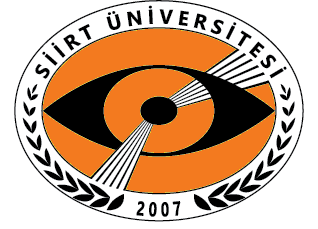 SİİRT ÜNİVERSİTESİİKTİSADİ VE İDARİ BİLİMLER FAKÜLTESİ DEKANLIĞI’NA											…./…../20...	........./........ Akademik Yılı Güz / Bahar yarıyılında aşağıda yazılı derslerden mazeret sınavlarına katılmak istiyorum. Gereğini bilgilerinize arz ederim.İmza………………..Öğrencinin:Mazaret Sınavı İstenen Dersin:Bölüm Başkanı tarafından doldurulacaktır.AÇIKLAMALARSiirt Üniversitesi Önlisans ve Lisans Eğitim-Öğretim ve Sınav YönetmeliğiMADDE 22–(1) Ara sınava giremeyen öğrencilerden haklı ve geçerli mazeretleri, ilgili yönetim kurulunca kabul edilenler; ara sınav haklarını aynı yarıyıl içinde dekanlık/yüksekokul müdürlüğünce belirlenen gün, yer ve saatte kullanırlar. Mazeret sınavları için ikinci bir mazeret sınavı yapılmaz. Yarıyıl sonu sınavları için mazeret sınavı açılmaz. Rektörlükçe Üniversiteyi temsil etmek üzere görevlendirilen öğrenciler, mazeret sınavına alınır. (2) Sağlık mazereti nedeniyle ara sınava veya ara sınavlara giremeyen öğrencilerin giremedikleri ara sınav veya sınavlara girebilmeleri için; bulundukları yerdeki sağlık kuruluşundan sağlık raporu almış olmaları gerekir. Öğrenci, rapor süresince devamsız sayılır.Adı SoyadıÖğrenci NoBölüm/ ProgramTelefonMazeret NedeniSağlık Raporu   ( )Diğer Nedenler* ( )Nedeni:……………………………………………………………………………..……………………………………………………………………………………KoduDersin AdıÖğretim Üyesinin AdıSınavın Yapıldığı TarihYukarıda ders kodu, adları yazılı olan derslerden Vize/ Final telafi sınavına GİREBİLİR ( )    GİREMEZ   ( )Yukarıda ders kodu, adları yazılı olan derslerden Vize/ Final telafi sınavına GİREBİLİR ( )    GİREMEZ   ( )Yukarıda ders kodu, adları yazılı olan derslerden Vize/ Final telafi sınavına GİREBİLİR ( )    GİREMEZ   ( )Dekan Yrd. Adı- SoyadıTarihİmza